Characterisation of a transcriptional TPP riboswitch in the human pathogen Neisseria meningitidisSupplementary materialFrancesco Righetti,a Solange Lise Materne,a John Boss,a Hannes Eichner,a Emmanuelle Charpentier,b,c,d,e,f, and Edmund Loh*a,gaDepartment of Microbiology, Tumor- and Cell biology, BioClinicum, Karolinska University Hospital, 171 64 Stockholm, SwedenbMax Planck Unit for the Science of Pathogens, Berlin, GermanycDepartment of Regulation in Infection Biology, Max Planck Institute for Infection Biology, Berlin, GermanydInstitute for Biology, Humboldt University, Berlin, GermanyeDepartment of Regulation in Infection Biology, Helmholtz Centre for Infection Research, Braunschweig, GermanyfThe Laboratory for Molecular Infection Medicine Sweden (MIMS), Umeå Centre for Microbial Research (UCMR), Department of Molecular Biology, Umeå University, Umeå, SwedengSCELSE, Nanyang Technological University, 639798, Singapore*Corresponding author E-mail: edmund.loh@ki.seTable S1Table S1. Riboswitch Scanner output for N. meningitidis MC58 genome.The four RS candidates identified by Riboswitch Scanner are listed. RS family, gene names, annotated gene product and estimated E-value of the RS element are indicated. Figure S1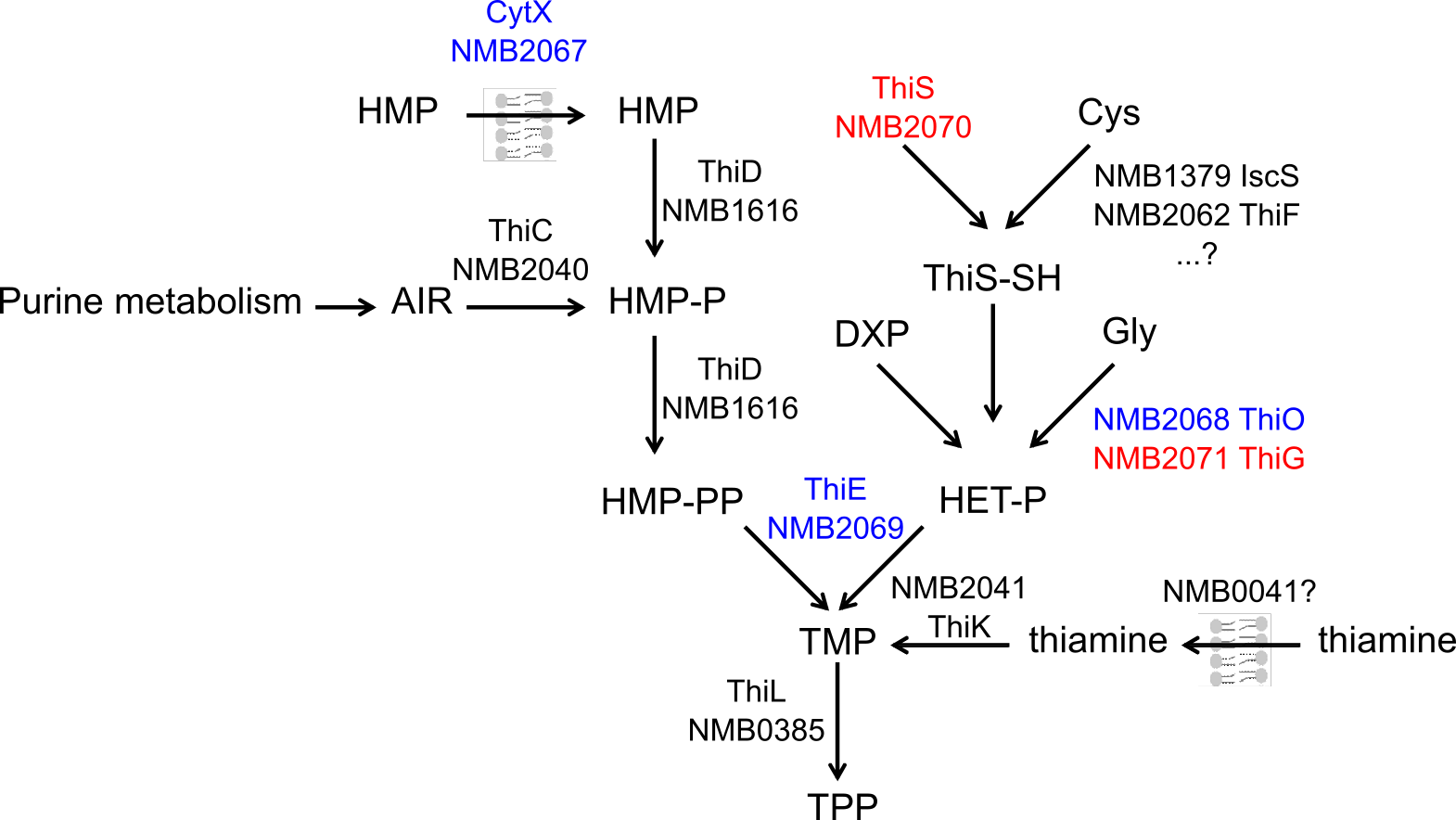 Figure S1. Simplified schematic representation of the TPP metabolism in N. meningitidis.The expected TPP metabolism in N. meningitidis was reconstructed based on genomic data. HMP: hydroxymethylpyrimidine (-P and -PP: mono- and di-phosphorylated); AIR: phosphoaminoimidazole riboside; Cys: L-cysteine; DXP: 1-deoxy-D-xylulose phosphate; Gly: glycine; HET-P: hydroxyethylthiazole phosphate; TMP and TPP: thiamine mono- and pyro-phosphate. Per each step, the names of the enzymes and transporters are indicated, together with their gene ID from N. meningitidis MC58 genome annotation. Genes putatively located within the same transcriptional unit are marked with the same color (blue or red).Figure S2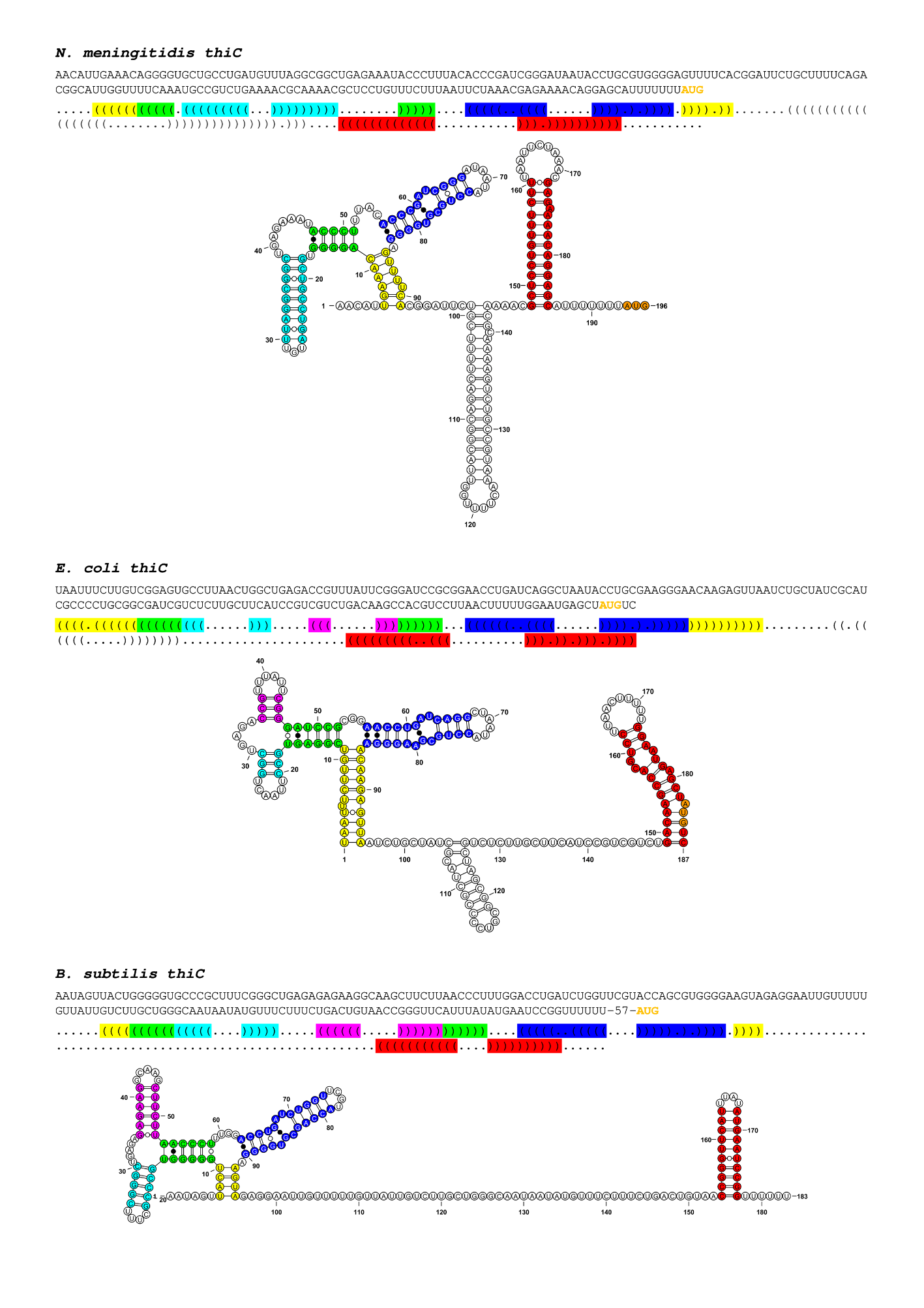 Figure S2. Structural comparison of N. meningitidis, E. coli and B. subtilis thiC TPP RSs.The structures are indicated in Vienna dots and brackets format, as well as in a secondary structure drawing produced with VARNA applet. Conserved structural elements (stems) are labelled with same colors, the AUG start codon is depicted in orange.Table S2Table S2. TPP RSs predicted in the genomes of the human nasopharyngeal bacteria Streptococcus pneumoniae and Haemophilus influenzae.The TPP RS candidates identified by Riboswitch Scanner in S. pneumoniae (serotype 4, strain TIGR4, NC_003028.3) and H. influenzae (type B, strain 10810, NC_016809.1) are listed. Downstream gene names and ID, annotated gene products and predicted regulatory mechanisms are indicated. S. pneumoniae thiD TPP RS was not detected in Rodionov et al. (2002).ReferencesRodionov DA, Vitreschak AG, Mironov AA, and Gelfand MS (2002). Comparative genomics of thiamin biosynthesis in procaryotes. New genes and regulatory mechanisms. J Biol Chem 277, 48949-48959. doi: 10.1074/jbc.M208965200.FamilyGeneProductE-valuepreQ1NMB03177-cyano-7-deazaguanine reductase5e-10SAM I-IVmetKS-adenosylmethionine synthetase3e-05TPPcytXhydroxymethylpyrimidine transporter5.4e-10TPPthiCphosphomethylpyrimidine synthase1.1e-08SpeciesDownstream geneGene productPutative mechanismS. pneumoniaeSP_0716 / tenAAminopyrimidine aminohydrolasetranscriptionalS. pneumoniaeSP_0719 / ykoEThiamine permeasetranscriptionalS. pneumoniaeSP_0726 / thiDHydroxymethylpyrimidine kinasetranscriptionalS. pneumoniaeSP_2199 / thiXHydroxymethylpyrimidine transportertranscriptionalH. influenzaeHIB_04670 / thiZHydroxymethylpyrimidine transportertranslationalH. influenzaeHIB_05260 / thiMHydroxyethylthiazole kinasetranslationalH. influenzaeHIB_11890 / thiBThiamine transportertranslational